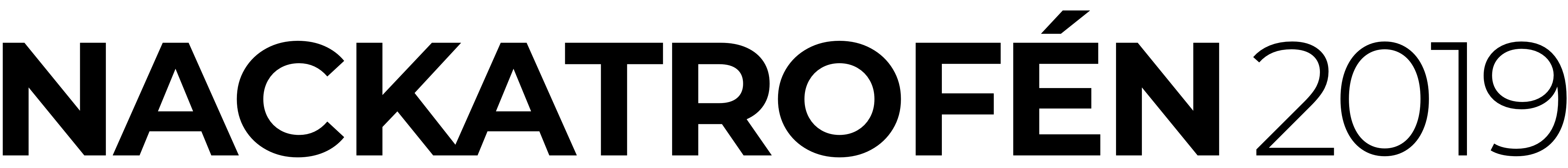 Skating Club:	     Discipline:              Synchronized Skating                            Ice Dance                            Solo Dance		Level:        Team, Couple or Skater's Name:		     ELEMENTS IN ORDER OF SKATING DURING THE PROGRAMISU ABBREVIATIONS FOR EACH ELEMENT ARE TO BE USEDShort Program ElementsTimeFree Skating ElementsTime111223243536474859510611612713714815816Date:Signature: